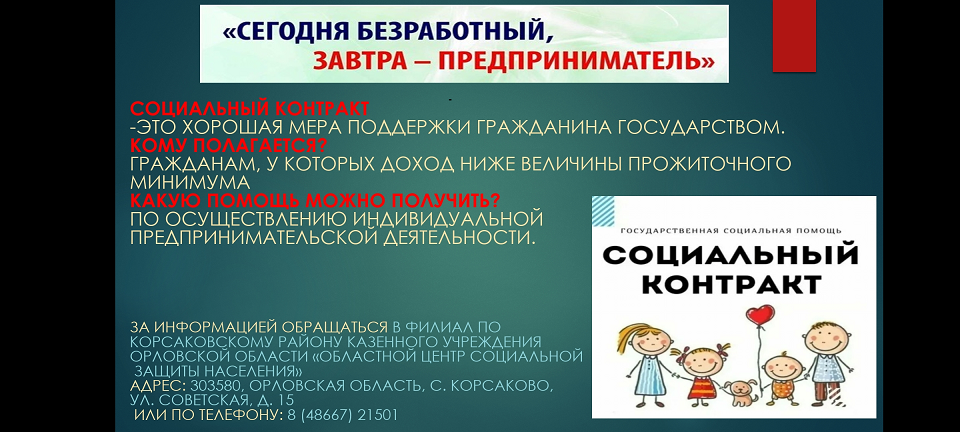  Уважаемые жители Корсаковского района!✨Начать свое дело при помощи социального контракта все чаше решаются жители Орловщины, и у Вас есть такая возможность воспользоваться соцконтрактом. Социальный контракт - соглашение, по которому орган социальной защит обязуется оказать государственную социальную помощь гражданину, а гражданин - исполнить положения социального контракта. Кому полагается?Гражданам, у которых по независящим причинам среднедушевой доход ниже величины прожиточного минимума, установленного в субъекте РФ. В Орловской области – 14 371 руб. Как рассчитывается доход?Доход семьи или одиноко проживающего гражданина берётся за последние три месяца перед подачей заявления.Общий доход всего семейства / 3 месяца / количество членов одной семьи = Доход на одного члена семьи. Какие доходы включаю в расчет?Все виды доходов, полученные каждым членом семьи или одиноко проживающим человеком в денежной и натуральной форме. Желающие подписать социальный контракт могут обратиться за информацией в Филиал по Корсаковскому району казенного учреждения Орловской области «Областной центр социальной защиты населения».📍303580, Орловская область, с. Корсаково, ул. Советская, д. 15📞8 (48667) 21501